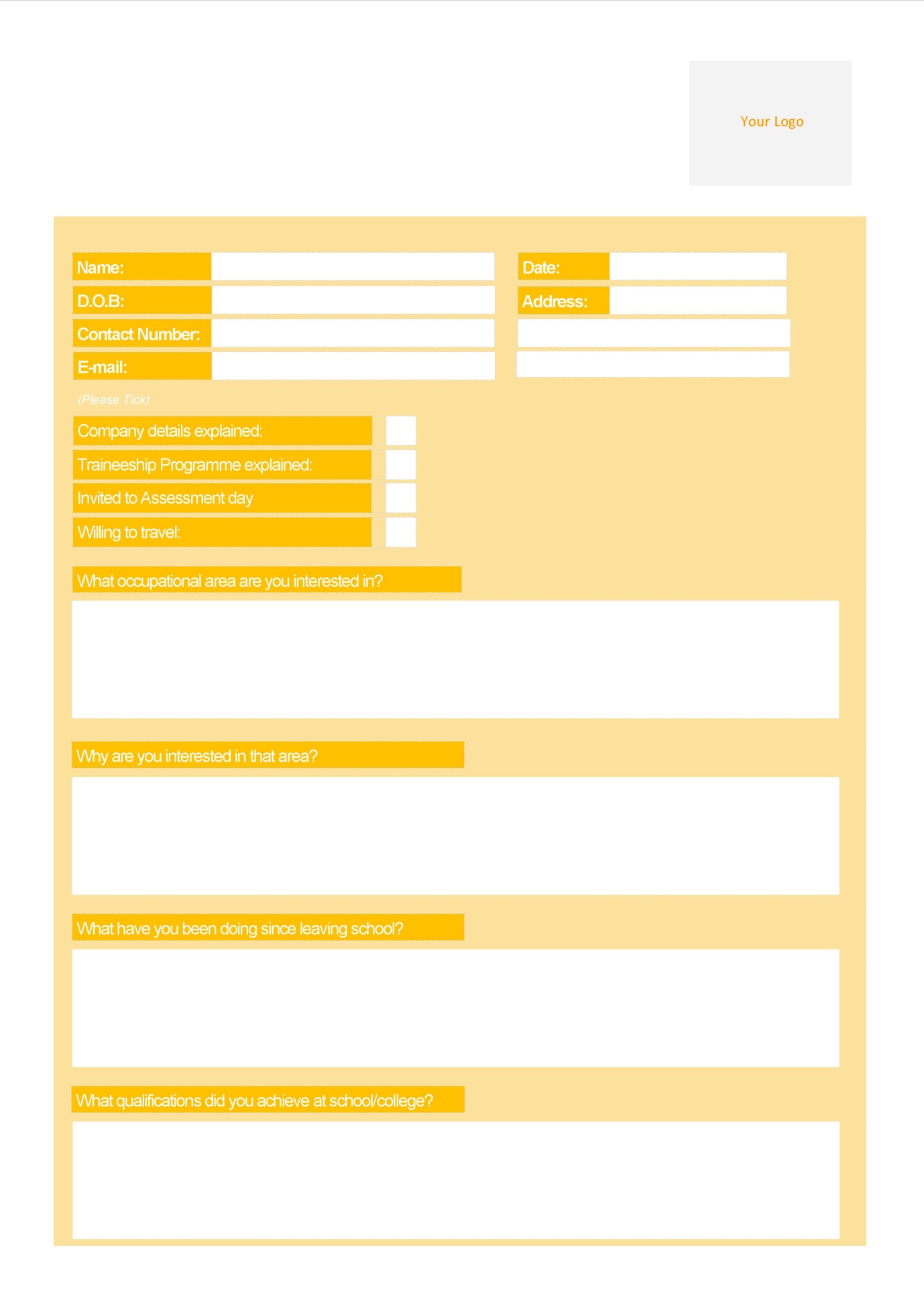 [Insert your logo here]